Приложение № 1 к Решению МС Схемы границ прилегающих территорий, на которых не допускается розничная продажа алкогольной продукции на территории муниципального образования поселок Лисий Нос для детских организацийПриложение № 2 к Решению МС Схемы границ прилегающих территорий, на которых не допускается розничная продажа алкогольной продукции на территории муниципального образования поселок Лисий Нос для образовательных организацийПриложение № 3 к Решению МС Схемы границ прилегающих территорий, на которых не допускается розничная продажа алкогольной продукции на территории муниципального образования поселок Лисий Нос для медицинских организацийПриложение № 4 к Решению МС Схемы границ прилегающих территорий, на которых не допускается розничная продажа алкогольной продукции на территории муниципального образования поселок Лисий Нос для объектов спорта1ГБОУ школа № 438, Отделение дошкольного образования – детский сад “Родничок” Санкт-Петербург, пос. Лисий Нос, ул. Деловая, 26, 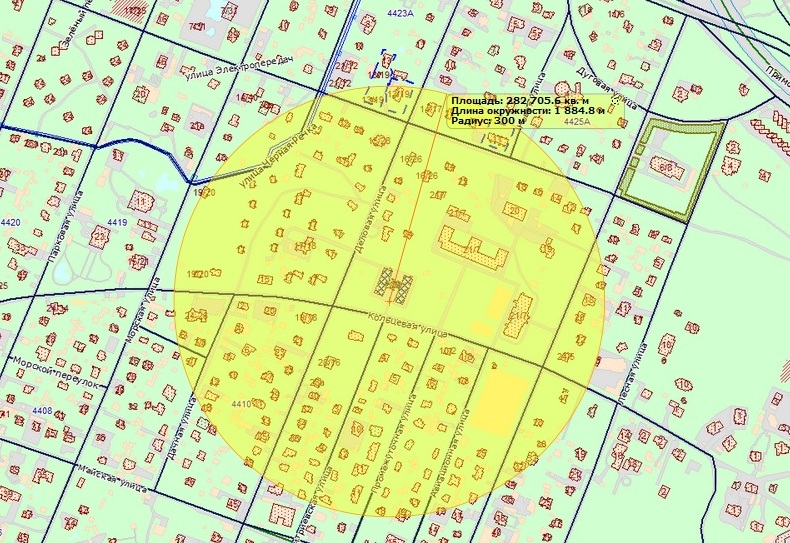 2Детский сад «Звездочка SMART». Санкт-Петербург, п. Лисий нос, ул.  Межевая, д. 11/14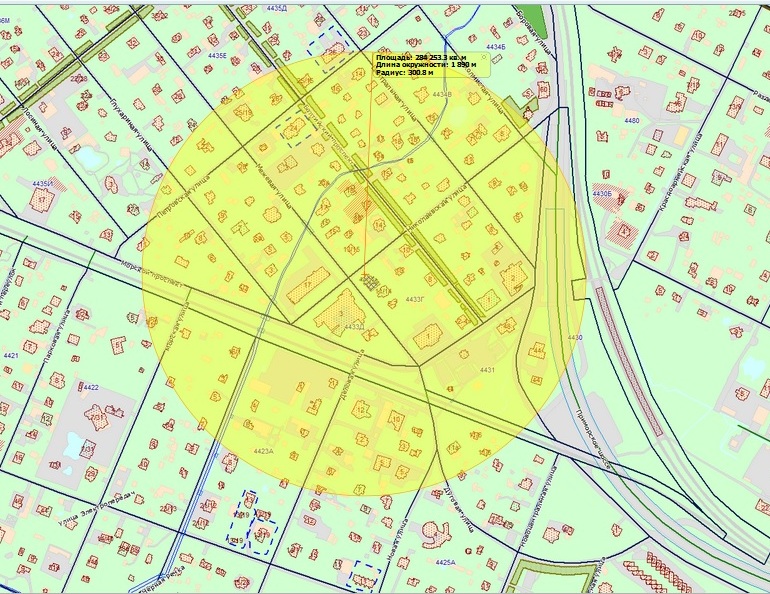 1ГБОУ "Школа №438", Санкт-Петербург, пос. Лисий Нос, ул. Новоцентральная, д. 21.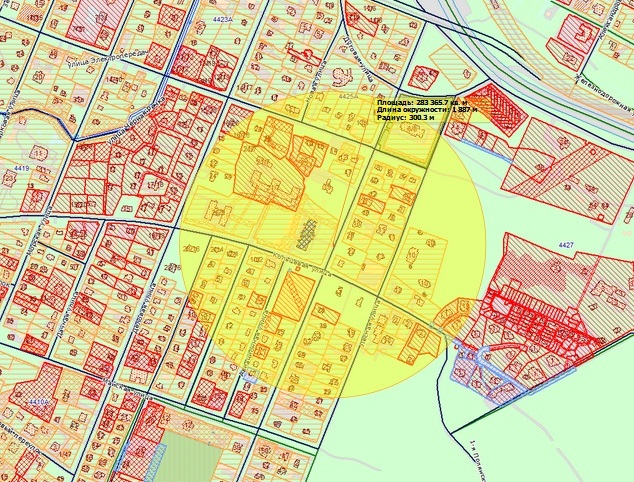 1СПб ГБУЗ "Городская поликлиника № 49" Поликлиническое отделение № 63, Санкт-Петербург, пос. Лисий Нос, Морской пр., д. 3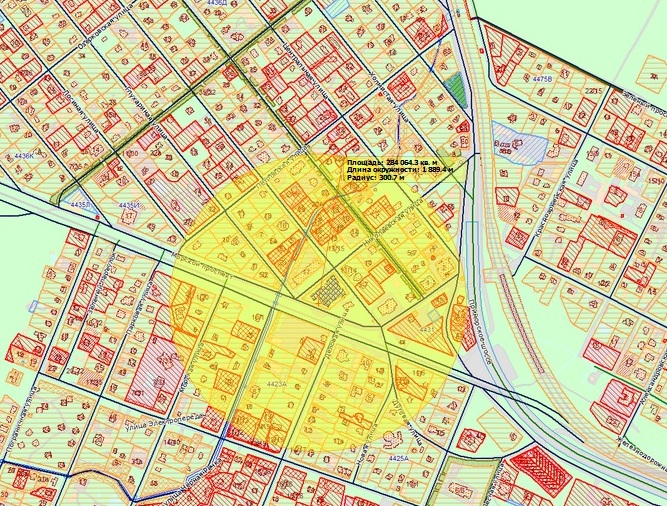 1Стадион ГБОУ школы №438, Санкт-Петербург, посёлок Лисий Нос, Кольцевая улица, участок 5, (юго-западнее пересечения с Новоцентральной улицей)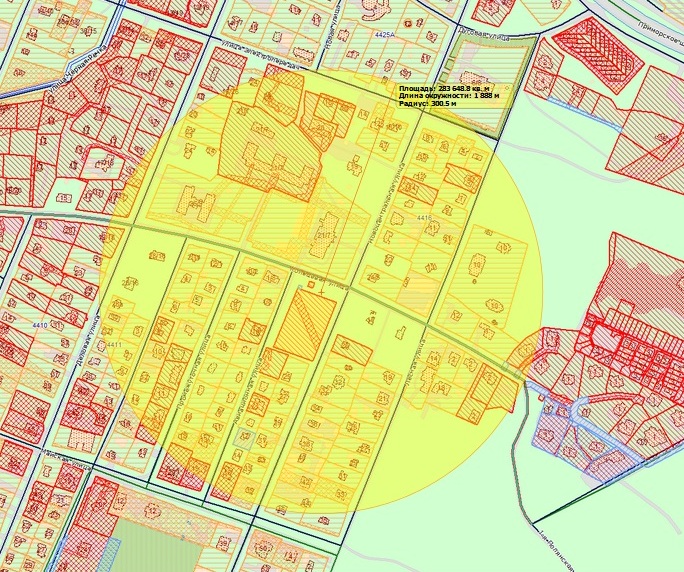 2Федеральное государственное бюджетное учреждение "Консультативно-диагностический центр с поликлиникой" Управления делами Президента Российской Федерации ФГБУ «КДЦ с поликлиникой»Адрес: Морской проспект, д.3, г. 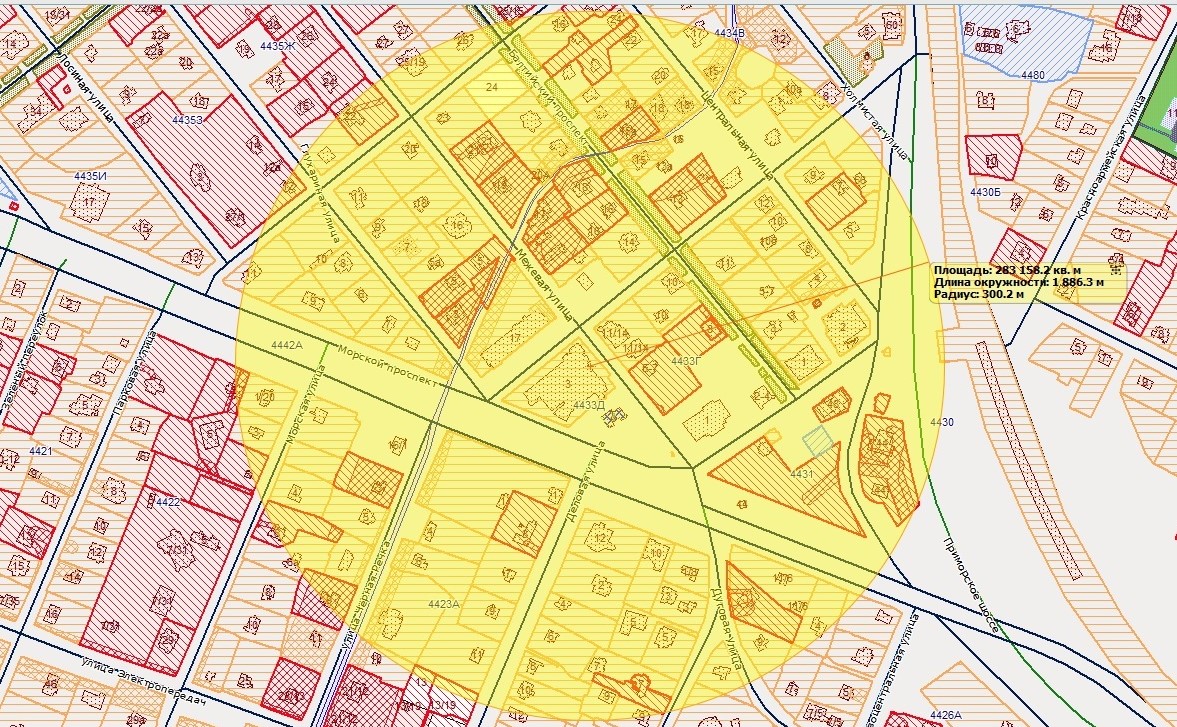 